Whale Class Year 2/3		2022/2023		Mrs Kidson		PM Sessions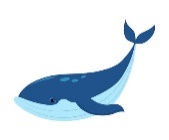 Autumn 1Autumn 2Spring 1Spring 2Summer 1Summer 2ScienceEveryday MaterialsY3PlantsY2RocksY3Living Things & Their HabitatsY2Animals Including HumansY2ReviewRECD: What do sacred writings teach about leaders? 2aUCLKS2: Incarnation: What is the trinity?UCLKS2: Gospel: What kind of world did Jesus want?WR: Buddhism- Nirvana DayUCKS2:Salvation: Why do Christians call the day that Jesus died Good Friday?
WR: Sikhism-VaisakhiCD: What do sacred writings teach about leaders? 2bWR: Islam-Eid Al-FitrReviewTopic(History, Geography, Art)DragonsDragonsAfricaAfricaLand Ahoy!Land Ahoy!PEDanceGymnasticsSwimmingGames: Invasion gamesSwimmingGames: Net & Wall, Striking and FieldingAthleticsOutdoor Adventurous ActivitiesMusic(Charanga)The Dragon SongMagical Christmas Journey/Xmas Play rehearsalsGlockenspiel Stage 1Hands, Feet, HeadJourneysReflect, Rewind and ReplayPSHEMe & My RelationshipsRights and ResponsibilitiesValuing DifferenceBeing My BestKeeping Myself SafeGrowing and ChangingComputingUsing and ApplyingY2Preparing for Turtle LogoY2Online SafetyY2Programming Turtle Logo and ScratchY2Using the InternetInternet Research and CommunicationY3